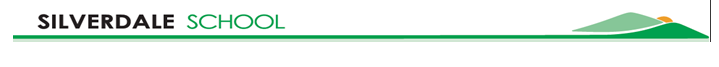 Dear Parents and Caregivers,The following health and risk disclosure forms need to be filled in for each student going on camp. It is important that this form is filled in by the legal guardian/parent of the student and brought back to school by Friday the 20th of February.The purpose of these forms is to ensure that the optimal staffing levels are provided, the specific needs of the the students are met and the educational value and safety of activities is maximised for our E.O.T.C experience at camp Shakespeare.Details of these forms will remain confidential to school staff, contractors and volunteers associated with supervising these activities on our EOTC experience.(Please complete these details)Student’s Name/__________________________/________________________________                                                            	 (First Name/s)    	                             (Surname)                	          Address: ___________________________________________________________________________________________________________________________________________________Telephone Home:_______________________________Telephone Mobile: _______________________________Teacher’s Names:_______________________________Family Doctor’s Name:_______________________________Doctor’s Phone Number:___________________________Doctor’s Address:_________________________________________________________________________________________________________ I__________________________________consent that my child__________________________________is able to take part in camp held at Shakespeare Lodge during the period of between Monday the 9th March to Friday the 13th of March 2015. I agree that my child will adhere to the rules, responsibilities and expectations that have been explained to me by Mrs Pavitt.Name of emergency Contact:_________________________________________            Relationship:___________________________________            Address:_________________________________________________________                          __________________________________________________________Day Phone:_______________________ Evening Phone: ______________________________Mobile Phone:__________________________________Name of emergency Contact:_________________________________________            Relationship:___________________________________            Address:_________________________________________________________                          __________________________________________________________Day Phone:_______________________ Evening Phone: ______________________________Mobile Phone:__________________________________I understand that there may be possible risks associated with involvement in a school camp and that these risks cannot be completely eliminated. I understand that the school will identify any foreseeable risks or hazards and implement correct management procedures to eliminate, isolate, or minimise those hazards. I understand that my child has been informed by the school of the safety procedures. I will do my best to ensure that my child will follow these procedures.I know that I am able to ask any questions of the school about the activities my child will be involved in, to gain a better understanding of the risks involved. I recognise that participation in such activities is voluntary and not mandatory. I  understand that my child  may withdraw from the activity if he/she feels at risk.  This must be done with the person in charge.I understand that the school does not accept responsibility for loss or damage to my child’s property and that it is my responsibility to check my own insurance policy. TO BE READ AND SIGNED BY ADULT PARTICIPANT OR PARENTPrint Name:____________________________________                    Date:__________________________Signed:_______________________________________This profile is designed to assist in the care of all participants’ at EOTC events. Student’s Name:___________________________________   Medic Alert Number:____________________Please tick if your child has any of the following:   2. Is your child currently taking any medication?   YES      NO       if ‘Yes’ then please state; Ailments:_________________________________________________       Name of Medication:____________________________________________________________       Dosage and times to be taken:____________________________________________________       Other Treatment:_______________________________________________________________  3. Have your child had any major injuries, breaks or strains or illness in the last 6 months that may limit full participation in any activities:  YES      NO  4. Is your child allergic to any of the following?  5. When was your child’s last Tetanus injection?_____________________________________  6. Outline any dietary requirements:________________________________________________________________________________________________________________________________________________________________________________________________________________________________________________  7. Is there any other additional information the staff should know to ensure the physical and emotional safety of your child? (For example; cultural practices, disability, anxiety about heights,darkness,small spaces; behaviour or emotional needs?)   YES       NOIf YES then please state or attach the information.________________________________________________________________________________________________________________________________________________________________________________________________________________________________________________________________________________________________________________________________________________________________________________________________________________________________________________________________________________________________(Please read thoroughly; and if you accept, tick the following boxes. If you decline please initial each box and provide 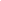 reasons why?)I also agree that if prescribed medication needs to be administered, a designated adult will be assigned to do this(Teacher). I will ensure that prescribed medication is clearly labelled, securely fastened and handed to the designated adult with instructions on its administration. I will inform the school as soon as possible of any changes in the medical or other circumstances between now and the commencement of camp.I agree to my child receiving and emergency medical, dental or surgical treatment, including anaesthetic or blood transfusion, as considered necessary by the medical authorities present.If my child is involved in a serious disciplinary problem, or actions that threatens the safety of others, he/she will be sent home at my expense.Print name:_____________________________________Signed:_______________________________________To be read and signed by the adult participant Date:This form or a copy must be taken to camp. A copy will also be retained at school.Student InformationMedic Alert Number   (if Applicable)ConsentEmergency contact details  (Please provide at least 2 sets of contact details)Acknowledgement of RiskHealth profileMigraineHeart ConditionTravel SicknessSleep walkingDiabetesEpilepsyBed WettingChronic nose bleedsColour BlindnessDizzy SpellsAsthmaFits of any typeOther: Please stateOther: Please stateOther: Please stateOther: Please stateYESNOPlease specifyPrescription MedicationFoodInsect bites/stingsOther allergiesWhat treatment is required?